w w w . i ei w or l d .c om The GRAND-AL is a rackmount storage server that easily fits into a standard 19-inch rack, providing an ideal storage solution in the server room for small and medium businesses. The GRAND-AL also provides a wide range of value-added features: 4K video playback and real-time transcoding; and web automation services with IFTTT.Features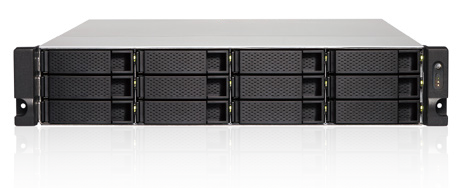 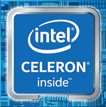 Intel® Celeron® J3455 quad-core 1.5GHz CPU with AES-NI Encryption2 x SODIMM Slots, up to 8GB memory with 2 x 4GB DIMMsStorage expandable via USB 3.1 Gen 1 (5Gb/s), up to 200TBIntel® Celeron® J3455 quad-core 1.5GHz CPU with AES-NI EncryptionPowered by the latest 14 nm Intel® Celeron® J3455 quad-core 1.5GHz processor (burst up to 2.3 GHz), up to 8GB DDR3L RAM, four Gigabit LAN ports, and SATA 6Gb/s, the GRAND-AL runs tasks smoothly and quickly with  up to 415 MB/s read/ write speeds. The GRAND-AL features Intel® AES-NI accelerated encryption to drive transfer speeds of up to 416 MB/s with AES 256- bit encryption for both full storage server volumes and shared folders, boosting system performance while ensuring the confidentiality of sensitive business data stored in the storage server.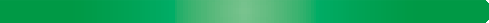 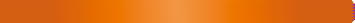 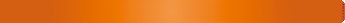 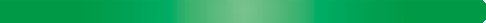 Low-cost, Flexible Storage Expansion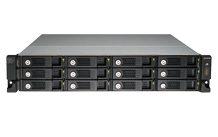 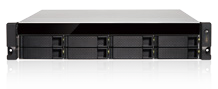 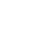 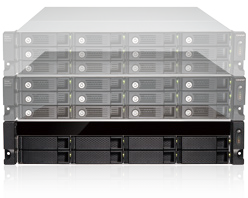 Specifications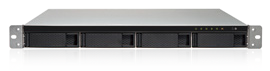 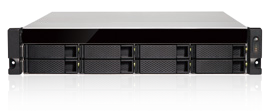 MB/s	0100200	300400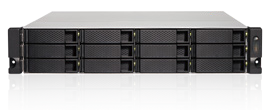 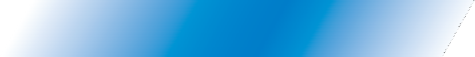 Ordering InformationOptions	Packing ListModel NameGRAND-AL-04AGRAND-AL-04A- RPGRAND-AL-08BGRAND-AL-08B- RPGRAND-AL-12BGRAND-AL-12B- RPCPUIntel® Celeron® J3455 4-core 1.5GHz (burst up to 2.3GHz)Intel® Celeron® J3455 4-core 1.5GHz (burst up to 2.3GHz)Intel® Celeron® J3455 4-core 1.5GHz (burst up to 2.3GHz)Intel® Celeron® J3455 4-core 1.5GHz (burst up to 2.3GHz)Intel® Celeron® J3455 4-core 1.5GHz (burst up to 2.3GHz)Intel® Celeron® J3455 4-core 1.5GHz (burst up to 2.3GHz)System memoryTotal memory slots: 2 SODIMM; Memory expandable up to 8GB DDR3L (4GB x 2)Total memory slots: 2 SODIMM; Memory expandable up to 8GB DDR3L (4GB x 2)Total memory slots: 2 SODIMM; Memory expandable up to 8GB DDR3L (4GB x 2)Total memory slots: 2 SODIMM; Memory expandable up to 8GB DDR3L (4GB x 2)Total memory slots: 2 SODIMM; Memory expandable up to 8GB DDR3L (4GB x 2)Total memory slots: 2 SODIMM; Memory expandable up to 8GB DDR3L (4GB x 2)Drive Trays44881212Drive TypesSATA 6Gb/s, 3Gb/s HDD or SSD; Hot-swappableSATA 6Gb/s, 3Gb/s HDD or SSD; Hot-swappableSATA 6Gb/s, 3Gb/s HDD or SSD; Hot-swappableSATA 6Gb/s, 3Gb/s HDD or SSD; Hot-swappableSATA 6Gb/s, 3Gb/s HDD or SSD; Hot-swappableSATA 6Gb/s, 3Gb/s HDD or SSD; Hot-swappableUSB4 x USB 3.1 Gen 1 (5Gb/s) (Rear)4 x USB 3.1 Gen 1 (5Gb/s) (Rear)4 x USB 3.1 Gen 1 (5Gb/s) (Rear)4 x USB 3.1 Gen 1 (5Gb/s) (Rear)4 x USB 3.1 Gen 1 (5Gb/s) (Rear)4 x USB 3.1 Gen 1 (5Gb/s) (Rear)LAN Ports4 x GbE4 x GbE4 x GbE4 x GbE4 x GbE4 x GbEHDMI Output1 x HDMI 1.4b1 x HDMI 1.4b1 x HDMI 1.4b1 x HDMI 1.4b1 x HDMI 1.4b1 x HDMI 1.4bLED IndicatorsSystem Status, HDD, Expansion, LANSystem Status, HDD, Expansion, LANSystem Status, HDD, Expansion, LANSystem Status, HDD, Expansion, LANSystem Status, HDD, Expansion, LANSystem Status, HDD, Expansion, LANButtonsPower, ResetPower, ResetPower, ResetPower, ResetPower, ResetPower, ResetForm Factor1U, rack mountable1U, rack mountable2U, rack mountable2U, rack mountable2U, rack mountable2U, rack mountableDimensions (H x W x D)44 x 439 x 499 mm1.73 x 17.28 x 19.65 inch44 x 439 x 499 mm1.73 x 17.28 x 19.65 inch89 x 482 x 534 mm3.5 x 18.98 x 21.02 inch89 x 482 x 534 mm3.5 x 18.98 x 21.02 inch89 x 482 x 534 mm3.5 x 18.98 x 21.02 inch89 x 482 x 534 mm3.5 x 18.98 x 21.02 inchNet Weight7.63 kg (16.82 lbs.)7.63 kg (16.82 lbs.)11.02 kg (24.29 lbs.)11.02 kg (24.29 lbs.)16.14 kg (35.58 lbs.)16.14 kg (35.58 lbs.)Temperature0-40ºC0-40ºC0-40ºC0-40ºC0-40ºC0-40ºCRelative Humidity0~95% R.H.0~95% R.H.0~95% R.H.0~95% R.H.0~95% R.H.0~95% R.H.Power SupplyATX 250W (single) ATX 250W (redundant x 2)ATX 250W (single) ATX 250W (redundant x 2)ATX 250W (single) ATX 250W (redundant x 2)ATX 250W (single) ATX 250W (redundant x 2)ATX 350W (single) ATX 250W (Redundant x2)ATX 350W (single) ATX 250W (Redundant x2)Fan2 x 40mm, 12V2 x 40mm, 12VDC 2 x 70mm, 12VDC 2 x 70mm, 12VDC 2 x 70mm, 12V DCDC 2 x 70mm, 12V DCPart No.DescriptionGRAND-AL-04A-R101U 4Bay front 3.5” HDD or SSD support, rackmount storage server system (Barebone) with Intel® Celeron® J3455, 250W single PSU, RoHSGRAND-AL-04A-RP-R101U 4Bay front 3.5” HDD or SSD support, rackmount storage server system (Barebone) with Intel® Celeron® J3455, 250W redundant PSU, RoHSGRAND-AL-08B-R102U 8Bay front 3.5” HDD or SSD support, rackmount storage server system (Barebone) with Intel® Celeron® J3455, 250W single PSU, RoHSGRAND-AL-08B-RP-R102U 8Bay front 3.5” HDD or SSD support, rackmount storage server system (Barebone) with Intel® Celeron® J3455, 250W redundant PSU, RoHSGRAND-AL-12B-R102U 12Bay front 3.5” HDD or SSD support, rackmount storage server system (Barebone) with Intel® Celeron® J3455, 350W single PSU, RoHSGRAND-AL-12B-RP-R102U 12Bay front 3.5” HDD or SSD support, rackmount storage server system (Barebone) with Intel® Celeron® J3455, 250W redundant PSU, RoHS